SLOVENSKÝ JAZYKDokončujeme zámená. Poznámky si prepísať do zošita čitateľne, pozorne, farebne a bezchybne:Dlhšie tvary zámen ja, ty, on, ono sa používajú:po predložkách (do mňa/teba / neho, ku mne / k tebe / k nemu)na začiatku vety (Mňa / Teba / Jeho nevideli. Mne / Tebe / Jemu poslali list.)ak je na zámene dôraz (Vyvolala mňa / teba / jeho. Dal to mne / tebe / jemu.)Kratšie tvary zámen ja, ty, on, ono sa používajú, keď nasledujú po predložkách, nie sú na začiatku vety alebo nie je na nich dôraz (Za koho ma / ťa / ho pokladajú? daj mi, dám ti, dám mu, videl ma / ťa / ho.)tvary zámen so začiatočným ň-(neho, nej, ňu) sa používajú po predložkách (od neho, bez nej, za ňu)tvary zámen s –ňho, -ň sa používajú iba po predložkách končiacich samohláskou (do / za / pre neho –doňho /doň, zaňho / zaň, preňho / preň)použitie tvarov s –ňho, -ň (poňho, poň, zaňho, zaň, doňho, doň) zámena on závisí od životnosti:životné: doňho (do chlapca)  Kto doňho vidí?    naňho (na chlapca)  Nedívaj sa naňho!neživotné: doň (do hrnca) Nedávaj doň vodu!   zaň (za obraz)  Nie na obraz, zaň to daj!Literatúra – 4.5.-7.5.2020Po bájach sa presúvame k detskej literatúre. Vašou úlohou je napísať si do zošita nadpis (Zo života detí) a pozorne, niekoľkokrát si prečítať úryvok od Marka Twaina z knihy Princ a bedár, ktorý nájdete v učebnici na stranách 85-89. Čítajte pozorne, s textom budeme pracovať.ANGLICKÝ JAZYKPracovný zošit str. 42/ cv.4 - do zošitov napíšte odpovede na otázky z cvičenia 3 a doplňte správny tvar slovesa BYŤ (is/are, isnt/arent) a členy (a/some/any) podľa toho, či sa jedná o počitateľné alebo nepočitateľné podstatné mená.Pracovný zošit str. 43/ cv.6 – do zošitov prepíšte text a doplňte chýbajúce slová z rámčekaMilí žiaci, po vypracovaní cvičenia odfoťte , označte menom a priezviskom  a pošlite  na môj email:  radovankamihalik@gmail.com  do 7.5.2020DEJEPISnapísať do zošita poznámky- učebnica s.36-38   Macedónia a Helenistický svetdoba Filipa II. Macedónia – ležala na severe dnešného Gréckamala bohaté ložiská nerastných surovínrozmach začal za vlády Filipa II. mocný kráľreformátorotec Alexandra Macedónskehozavraždený na svadbe dcéry v roku 336 p.K.na jeho dvore pôsobil vedec a filozof Aristoteles – zakladateľ logikyMacedónci v roku 338 p.K. násilím zjednotili všetky grécke štáty vytvorili Korintský spolok (všetky gr. štáty okrem Sparty)zákaz vnútrogréckych vojen, ochrana pred cudzincamispolok namierený proti Peržanom spolupráca v hospodárskom i kultúrnom životeAlexander MacedónskyMacedónčania a Gréci sa vzbúrili proti Alexandrovi – vzburu potlačilzaútočil na Perszkú ríšu, porazil a obsadil ju, oslobodil aj Egyptzakladal mestá – Alexandriadostal sa až do Indiechcel vytvoriť ríšu na čele s Babylonom – nemala vládnuť nenávisť medzi národnmiv roku 323 zomrel v Babylone (zranenia, vyčerpanie, choroby)Helenistické štátyríša sa rozpadla na samostatné Helenistické štáty, bojovali medzi sebouHelenizmus – obdobie neskorého gréckeho staroveku, umenie a kultúra tejto dobyPtolemaiovci – V EgypteAntigonovci – v Grécku a MacedóniíAttalovci – Malá ÁziaSeleukovci – Mezopotámia a IránKoniec Helenistických štátov – útoky RimanovPlatón – Aristotelov žiak, gr. filozof, založil filozofickú školu AkadémiuOBČIANSKA NÁUKA - napísať do zošita z kalendára názvy 3 štátnych sviatkov, 3 dní pracovného pokoja a 3 pamätných dní v Slovenskej republike v roku 2020.NÁBOŽENSKÁ VÝCHOVA  ZLATÉ PRAVIDLOZapamätaj si :Existuje pravidlo, ktoré platí v medziľudských vzťahoch na celom svete, vo všetkých kultúrach.Poznáš ho ? Poskladaj ho z týchto slov:  / Pomôcka : dve vety /ČO CHCEŠ,ČO NECHCEŠ,NEROB ANI TY IMABY ROBILI TEBE,ROB AJ TY DRUHÝMÚLOHA : Napíš do zošita. Alebo pošli na magwosko@gmail.comBIOLÓGIAPoznávanie húbV učebnici na str. 74 máte zakreslené huby a rozdelené na jedlé, nejedlé a jedovaté.Napíšte si ich do zošitov a 2 rôzne huby zakreslite.Jedlé huby: bedľa vysoká, masliak obyčajný, plávka zelenkastá, tanečnica poľná...Nejedlé huby: rýdzik kravskýJedovaté huby: muchotrávka červená, hríb satanský....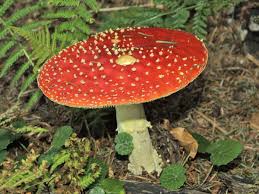 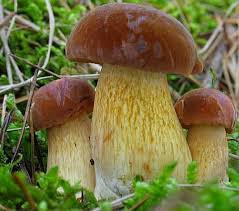 DÚ: vyhľadajte na internete, alebo v atlase húb- 3 jedlé a 3 jedovaté huby.FYZIKAHmotnosť telies ponorených v kvapalineTeleso sa do kvapaliny ponorí tým viac, čím väčšia je jeho hmotnosť.Ponorka sa vie potápať i vynárať. Funguje to na istom princípe. Ponorka má dve vrstvy, medzi ktorými je odstup aspoň 1 meter. Keď sa ponorka potápa, do tohto priestoru sa vpúšťa voda.  Keď sa ponorka vynára, čerpadlá vytlačia vodu vzduchom. Ponorka teda reguluje svoju hmotnosť pomocou vody.Úloha: Roztrieď predmety do tabuľky tak, aby plávali, vznášali sa a potápali sa:kameň, ryba, korková zátka, klinec, ping-pongová loptička, ponorka, balón s vodou, guľka z plastelíny, drevená kocka, polystyrén, potápač GEOGRAFIA4.5. -  Opakovanie Južná ÁziaPrečítajte si text strane 82 a 83. Vypracujte úlohy do zošita.1.Napíš všetky štáty južnej Ázie.2.Nakresli do zošita 3 vlajky ľubovoľných štátov južnej Ázie.(pomôž si internetom alebo poslednou stranou v učebnici)3.Charakterizuj jednou vetou/slovom pojmy viažuce sa k južnej Ázií.Kari, Joga, hinduizmus, Taliban, monzún. (internet,učebnica)6.5.– Juhovýchodná Ázia- prírodaPrepíšte si poznámky do zošita.JUHOVÝCHODNÁ   ÁZIAPolostrovy: Zadná India, MalajskýSúostrovie: Veľké a Malé SundyŠtáty:   a) pevninské - Mjanmarsko, Thajsko, Laos, Kambodža, Vietnam, Malajzia, Singapur             b) ostrovné - Malajzia, Filipíny, Brunej, Východný TimorOceány: Indický oceán, Tichý oceánMoria: Andamanské more, Juhočínske more, Jávske morePovrch:  pohoria, činné sopky (na ostrovoch), nížiny, časté zemetraseniaVodstvo:  Mekong, Iravadi, Salwin; jazero Tônlé SabPodnebie: tropické vlhké, vplyv monzúnov (letný a zimný)Rastlinné pásma:  dažďové lesy, tropické lesy, savanyMATEMATIKANadpis: Uhly v trojuholníkoch(str. 72-74)Úlohy 72/1, 2 by pre vás mali byť ľahké.V úlohe 72/3 sa zamyslite nad pomenovaním štvoruholník. Pripomeniem, čo som s vami brala v treťom ročníku na angličtine. Napíšte si anglické názvy, pripíšte po slovensky a urobte náčrt (ceruzkou a voľnou rukou): rectangle, square, diamond.Samozrejme uhly v trojuholníku sú tri. Ale aké sú? Rozlišovať medzi ostrým, pravým a tupým uhlom je ľahké (napíšte si to):Ostrý je veľmi špicatý. Je menší ako pravý uhol.Pravý uhol pasuje do rohu miestnosti.Tupý uhol doširoka roztvára náruč. Je väčší ako pravý uhol.Poznanie, ku ktorému máte dospieť, sú odpovede na otázky:Koľko ostrých uhlov sa zmestí do jedného trojuholníka? Odpoveď je v rámčeku na strane 72 dole. Napíšte si do zošita otázku aj farebne odpoveď.Koľko pravých uhlov sa zmestí do jedného trojuholníka? Jeden. Aké sú zvyšné dva uhly? Napíšte si do zošita otázky a farebne prvý rámček zo strany 73.Koľko tupých uhlov sa zmestí do jedného trojuholníka? Jeden. Aké sú zvyšné dva uhly? Napíšte si do zošita otázky a farebne druhý rámček zo strany 73.Aby ste si to vedeli predstaviť, pomôžu vám obrázky v úlohe 72/7.Riešte úlohy 74/9, 10 a 11.Na Facebooku bola vytvorená skupina matika 6.A Pozývam všetkých zažiť veľa zábavy pri spoločnom riešení úloh. Som tu pre vás vždy v čase prvej vyučovacej hodiny (8:00-8:45) od pondelka do štvrtku a v piatky počas tretej vyučovacej hodiny (9:50-10:30). Teším sa na vás.Ak je to pre vás jednoduchšie, napíšte mi email ucitelka.svedlar@gmail.com ako sa vám doma darí počítať, merať a rysovať.Teleso plávaTeleso sa vznášaTeleso sa potápa